РЕШЕНИЕПОМШУÖМот  30 июня 2021 г. № 7/2021 – 121Руководствуясь статьей 33 Устава муниципального образования городского округа «Сыктывкар», Совет муниципального образования городского округа «Сыктывкар»РЕШИЛ:Признать утратившим силу решение Совета муниципального образования «Город Сыктывкар» от 28.11.2003 № 5/11-91 «Об утверждении Положения о помощнике депутата Совета МО «Город «Сыктывкар»».2. Настоящее решение вступает в силу со дня его официального опубликования. Глава МО ГО «Сыктывкар» -руководитель администрации					Н.С. ХозяиноваПредседатель СоветаМО ГО «Сыктывкар»							А.Ф. ДюСОВЕТМУНИЦИПАЛЬНОГО ОБРАЗОВАНИЯГОРОДСКОГО ОКРУГА «СЫКТЫВКАР»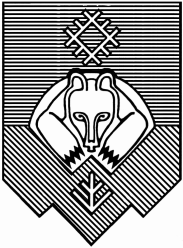 «СЫКТЫВКАР» КАР КЫТШЛÖН МУНИЦИПАЛЬНÖЙ ЮКÖНСА СÖВЕТ О признании утратившим силу решения Совета муниципального образования «Город Сыктывкар» от 28.11.2003 № 5/11-91 «Об утверждении Положения о помощнике депутата Совета МО «Город «Сыктывкар»»